Guía de trabajo autónomoEl trabajo autónomo es la capacidad de realizar tareas por nosotros mismos, sin necesidad de que nuestros/as docentes estén presentes.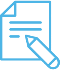 Me preparo para hacer la guía Pautas que debo verificar antes de iniciar mi trabajo.2.Voy a recordar lo aprendido y/ o aprender. 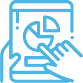 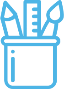 3.Pongo en práctica lo aprendidoMatriz de autorregulación y evaluaciónLa autorregulación sirve para conocer la capacidad que has tenido con la organización y comprensión en realizar las actividades de esta guía. Puedes contestar estas preguntas:La autoevaluación te permite conocer lo que sabía o no sobre el tema. Contesto las siguientes interrogantes:Guía de Trabajo Autónomo.Realizada por la Asesora Ligia Rodríguez HernándezRevisada por la Asesora Nacional Magalli Mora CastilloVisto Bueno/ Jose Marvin Salazar PorrasCentro Educativo: Educador/a: Nivel: QuintoAprendizaje esperado: #2                                                                                     Semana: 3	                                        Asignatura: Educación ReligiosaMateriales o recursos que voy a necesitar Voy a ocupar:Hojas blancas, lápiz, lápices de colores.Cuaderno de Educación Religiosa.Condiciones que debe tener el lugar donde voy a trabajar Me ubico en un lugar cómodo, tranquilo en la casa y donde me sienta bien, con buena iluminación, ventilación.Tiempo en que se espera que realice la guía El tiempo que debo dedicar para realizar esta guía es de 60 minutos.IndicacionesLeo las indicaciones minuciosamente y en forma completa.Subrayo las palabras que no comprendas y busca su significado.Trabajo en forma individual, si me surge alguna duda, consulto con algún miembro de mi familia que esté en la casa y que me pueda colaborar.  No necesito salir de casa.Desarrollo todas las actividades en este material.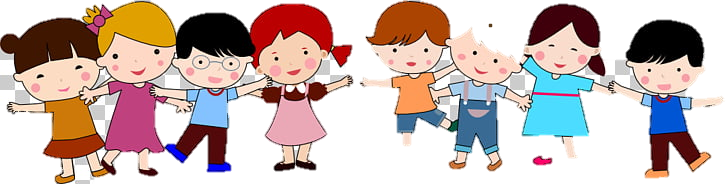 Actividades para retomar o introducir el nuevo conocimiento.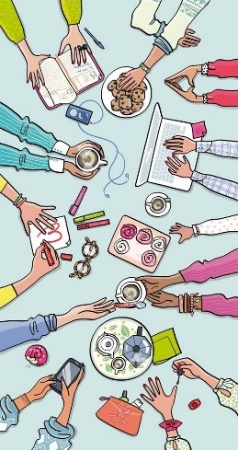 Desarrolla la tercera etapa: 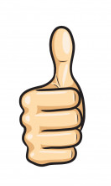 ACTUARUna condición necesaria para la interrelación y convivencia entre las personas en la familia y en cualquier lugar, es el poder practicar sus derechos.Ahora lee la siguiente historia titulada “LA y LOS”Instrucciones: Conforme realizo la lectura, agrego los artículos necesarios, ya que será muy importante que la historia se encuentre completa para poder comprenderla mucho mejor.Faltó LAEra temprano cuando llegamos a _____ escue_____, como todos ______ días nos saludamos y con alegría empezamos ______ mañana haciendo ______ trabajos y contando ___s cosas que habíamos hecho el fin de semana. Era igual que siempre, pero ese día faltó una persona del grupo; no pusimos mucha atención pensando que tal vez estaba resfriada o simplemente muy cansada de pasear.Después de tres días empezamos a extrañar a nuestra compañera, no devolvía _______ mensajes y al pasar cerca de su casa, no veíamos a nadie adentro. Pasó toda una semana y al fin supimos de ella, había tenido un accidente y _____ operaron de emergencia.  Nuestro gran asombro fue ver a una persona llena de agujas en su cama, ______ médicos le reconstruyeron parte de sus huesos y para que se volvieran a unir, colocaron agujas para mantenerla fija.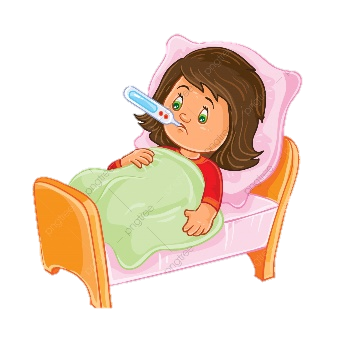 Pasaron dos meses más hasta que por fin Lucía Aitana estuvo de nuevo con nosotros, aunque debíamos tener cuidado por su cirugía, no queríamos dejarla de abrazar. Reflexiono:¿Qué derechos recibió Lucía Aitana?____________________________________________________________________________¿Por qué son importantes los derechos para la convivencia entre las personas?_______________________________________________________________________________________________________________________________________________________________________________________________________________________________________IndicacionesEn esta sección voy a plantear compromisos que debo realizar, para que en la convivencia entre las personas se respeten los derechos humanos.Indicaciones o preguntas o matrices para auto regularse y evaluarse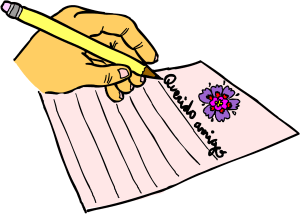 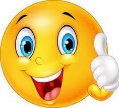 Manos a la obra         Al igual que en la historia que leí anteriormente, actualmente debido a la situación de emergencia vivida por el Covid-19 en nuestro país, no hemos podido compartir con muchas personas. Escribiré una carta con muchos detalles especiales a mis familiares con los cuales hace varios días no comparto y que extraño mucho. Elegiré a unas tres personas, que les recordaré lo mucho que las extraño y aprecio, les diré sobre los momentos especiales que hemos compartido.Hablaré con algún familiar para hacerle llegar la carta, también la grabaré en un audio que le puedo compartir, o a lo mejor le puedo tomar una foto y se la enviaré o la conservaré para cuando ya pueda visitarle, poder entregársela en sus manos.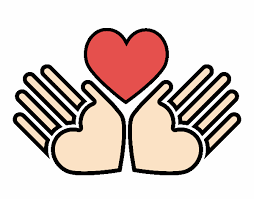   La carta puede ser dirigida a una persona con la que tuve algún mal entendido o alguna diferencia, y que nuestra relación pacífica deba mejorarse.Puedo finalizar haciendo una oración por todas las personasque se encuentran hospitalizadas o contaminadaspor el virus, por la preocupación que puedenestar sintiendo sus familiares.Recuerdo:    Con el trabajo autónomo voy a aprender a aprender  Con el trabajo autónomo voy a aprender a aprender Reviso las acciones realizadas durante la construcción del trabajo.Marco una X encima de cada símbolo al responder las siguientes preguntas Reviso las acciones realizadas durante la construcción del trabajo.Marco una X encima de cada símbolo al responder las siguientes preguntas ¿Cumplí con todas las indicaciones?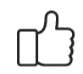 ¿Solicité ayuda en caso de tener dudas?¿Busqué el significado de las palabras que no comprendí?¿Me devolví a leer las indicaciones cuando no comprendí qué hacer?¿Mi familia estuvo incluida en las actividades?Con el trabajo autónomo voy a aprender a aprenderCon el trabajo autónomo voy a aprender a aprenderValoro lo realizado al terminar por completo el trabajo.Marca una X encima de cada símbolo al responder las siguientes preguntasValoro lo realizado al terminar por completo el trabajo.Marca una X encima de cada símbolo al responder las siguientes preguntas¿Leí mi trabajo para saber si es comprensible lo escrito a realizar?¿Es importante lo que hoy aprendí?¿Me siento satisfecho (a) con el trabajo que realicé?Explico la respuesta en el cuaderno:¿Me gustaron todas las actividades?¿Qué sabía antes de estos temas y qué sé ahora?¿Cuál fue la parte favorita del trabajo?¿Qué puedo mejorar, la próxima vez que realice la guía de trabajo autónomo?Explico la respuesta en el cuaderno:¿Me gustaron todas las actividades?¿Qué sabía antes de estos temas y qué sé ahora?¿Cuál fue la parte favorita del trabajo?¿Qué puedo mejorar, la próxima vez que realice la guía de trabajo autónomo?Autoevalúo mi nivel de desempeñoAutoevalúo mi nivel de desempeñoAutoevalúo mi nivel de desempeñoAutoevalúo mi nivel de desempeñoEscribo una equis (X) en el nivel que mejor represente mi desempeño alcanzado en cada indicadorEscribo una equis (X) en el nivel que mejor represente mi desempeño alcanzado en cada indicadorEscribo una equis (X) en el nivel que mejor represente mi desempeño alcanzado en cada indicadorEscribo una equis (X) en el nivel que mejor represente mi desempeño alcanzado en cada indicadorIndicadorNiveles de desempeño Niveles de desempeño Niveles de desempeño IndicadorInicial Intermedio Avanzado Propongo acciones concretas que mejoren la convivencia en mi familia y otras personas.Enlisto formas básicas de convivencia familiar y social.(      )Elijo distintas formas de convivencia familiar y social que mejoren la convivencia.(      )Expongo puntualmente diversas formas de expresar la convivencia familiar y social de manera significativa.(      )